						P.O.W. Camp life 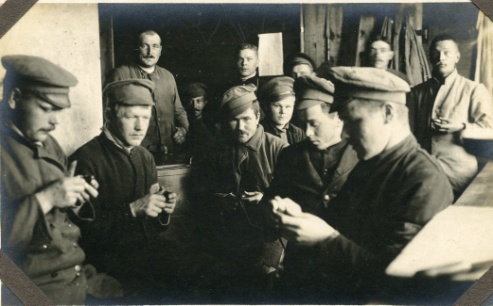 27	Russian P.O.Ws’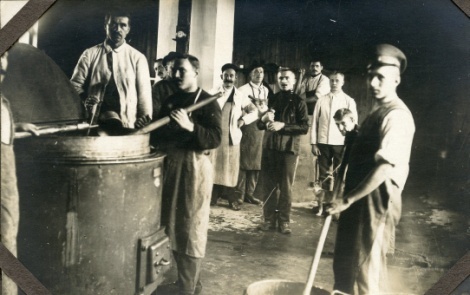 28	Cook house with Russian prisoners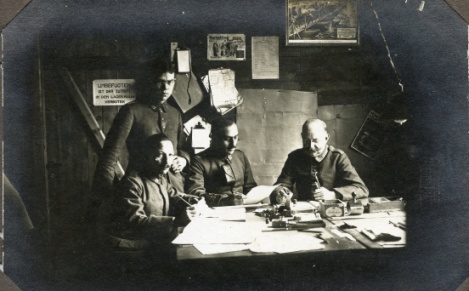 29	Senior German administrative staff.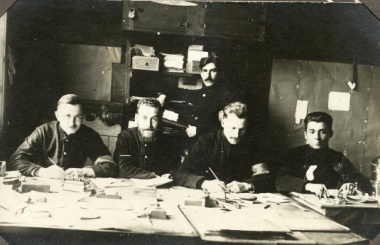 30	Possibly French prisoners, working in the camp post office.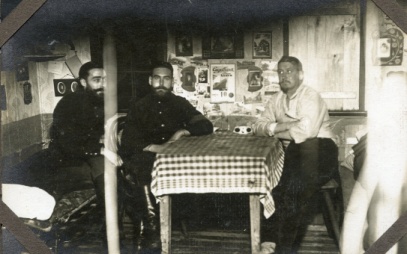 31	By the cut and buttons of the soldier on the left these are French prisoners.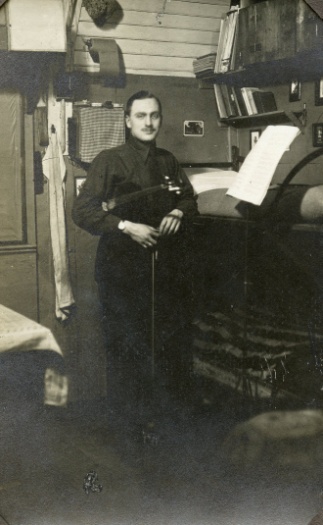 32	A Russian violinist.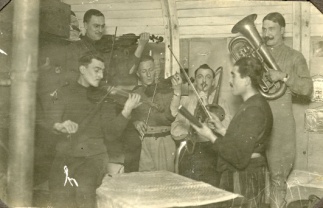 35	Russian musicians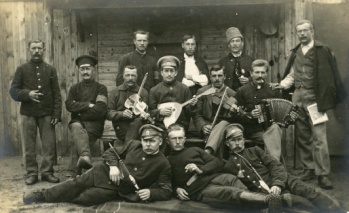 62	Russian musicians, one with a balalaika. 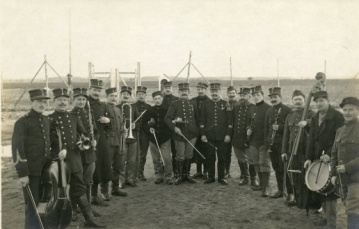 58	A well equipped group of Belgian musicians.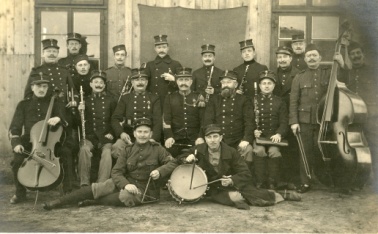 59	Belgian musicians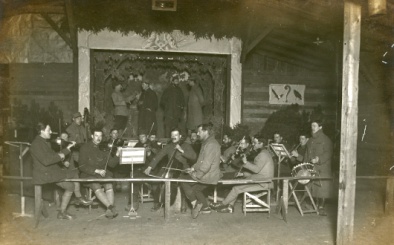 79	French musicians and a small stage.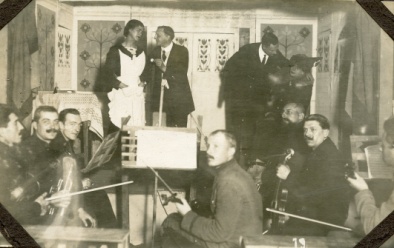 36	Musicians and the camp theatre, with one male prisoner dressed as a woman. 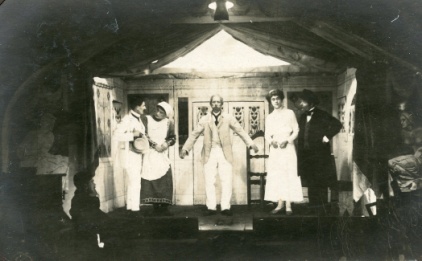 38	A play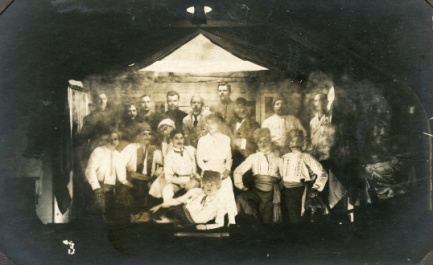 39 	A play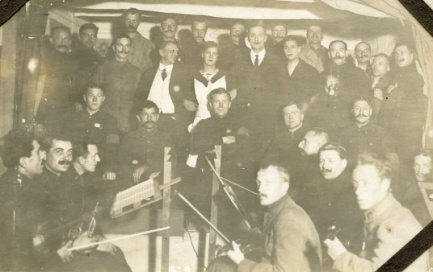 37	The cast of a play with Russian and French musicians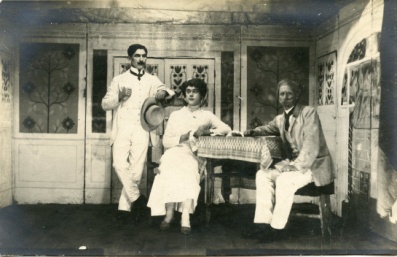 41	Another play, the young man who has been cast in the woman’s role looks rather convincing in the part. This play seems to be taking place in Munsterlager.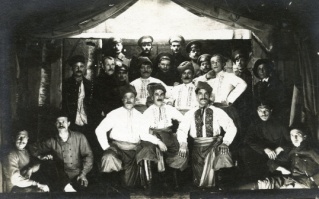 76	A Russian choir, also in Munsterlager.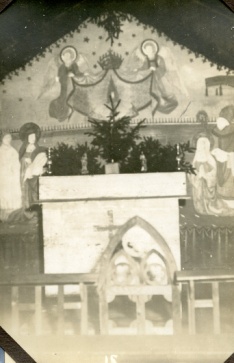 33	Christmas place of worship, with probable Orthodox iconography.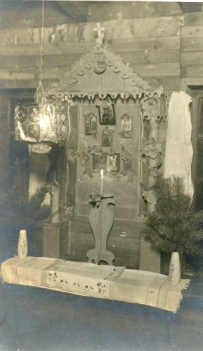 63	An Orthodox place of worship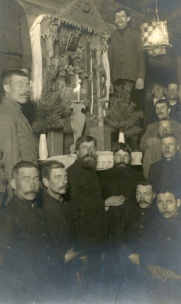 64	Orthodox place of worship with Russian soldiers and probably a priest standing in the middle.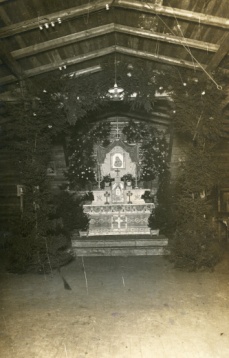 81	Orthodox place of worship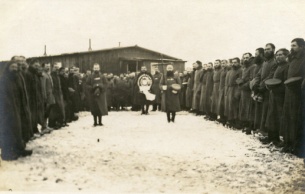 82	An Orthodox service with priest and Russian soldiers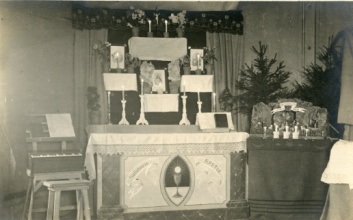 45	Christmas worship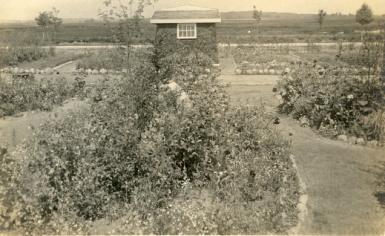 47	A general view of a camp garden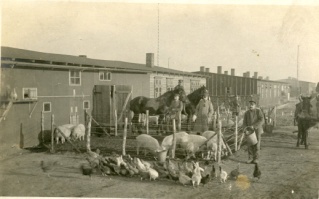 48	The camp farm, with German soldiers and a Russian ‘pig man’ feeding his stock.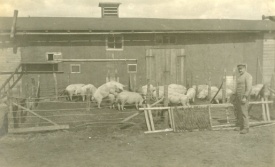 49	The pig farm.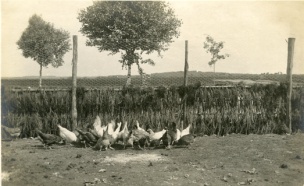 50	The chicken farm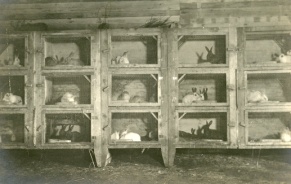 51	Rabbits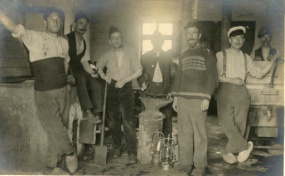 52	The Blacksmiths , with French and Russian prisoners.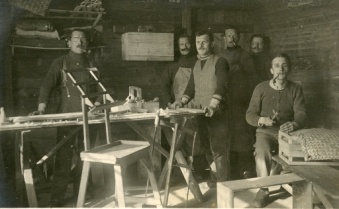 53	Working with wood.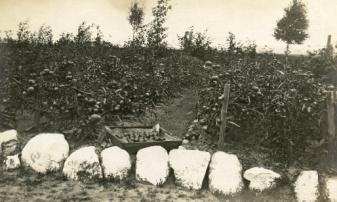 54	Vegetable garden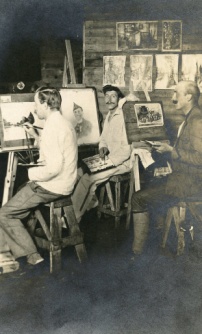 55	An art class with French soldiers.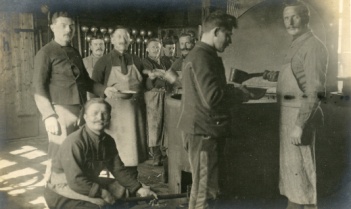 56	The cook house with Belgian POWs’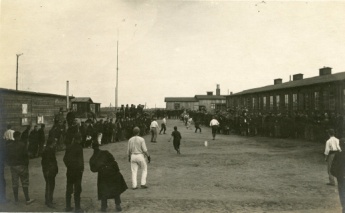 57	A sports event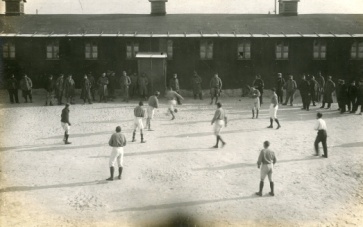 74	Football for the P.O.Ws’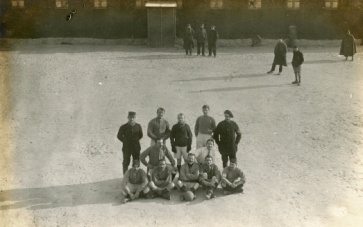 75	The French team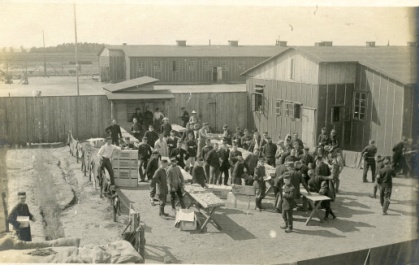 60	Red Cross packages being received by Belgian POWs’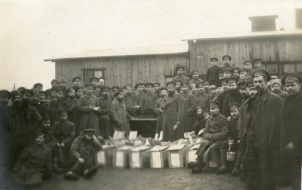 61	Red Cross packages being received by Russian POWs’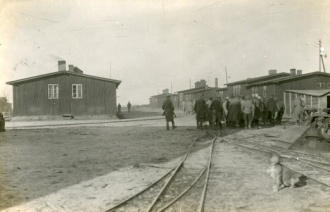 68	POWs’ under Landsturm guard walking over the rails of the camps light railway system, clearly indication the size of the camp and the amount of work required to administer it. Probably the camp in Ahlen-Falkenberger Moor.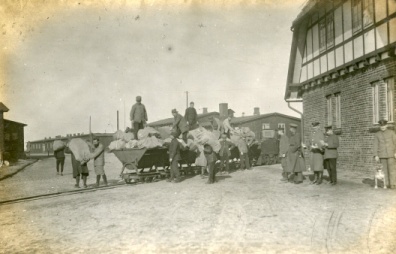 69	French POWs’ and their German guards unloading trucks from the light rail system.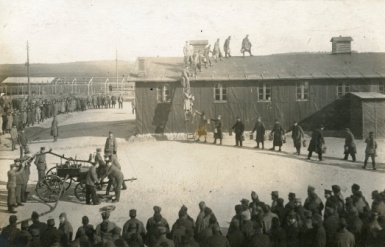 73	Fire practice with Germans manning the pump and one supervises the French ‘fire brigade’ handing up water buckets to their colleagues on the roof. Sharp